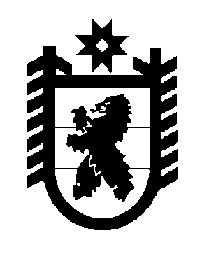 Российская Федерация Республика Карелия    ПРАВИТЕЛЬСТВО РЕСПУБЛИКИ КАРЕЛИЯПОСТАНОВЛЕНИЕ                                 от  29 февраля 2016 года № 75-Пг. Петрозаводск О разграничении имущества, находящегося в муниципальной собственности Лоухского муниципального районаВ соответствии с Законом Республики Карелия от 3 июля 2008 года № 1212-ЗРК «О реализации части 111 статьи 154 Федерального закона от 22 августа 2004 года № 122-ФЗ «О внесении изменений в законодательные акты Российской Федерации и признании утратившими силу некоторых законодательных актов Российской Федерации в связи с принятием федеральных законов  «О внесении изменений и дополнений в Федеральный закон «Об общих принципах организации законодательных (представительных) и исполнительных органов государственной власти субъектов Российской Федерации» и «Об общих принципах организации местного самоуправления в Российской Федерации» Правительство Республики Карелия п о с т а н о в л я е т:1. Утвердить перечень имущества, находящегося в муниципальной собственности Лоухского муниципального района, передаваемого в муниципальную собственность Чупинского городского поселения, согласно приложению.2. Право собственности на передаваемое имущество возникает у Чупинского городского поселения со дня вступления в силу настоящего постановления.             ГлаваРеспублики  Карелия                                                               А.П. ХудилайненПереченьимущества, находящегося в муниципальной собственности Лоухского муниципального района, передаваемого в муниципальную собственность Чупинского городского поселения______________________Приложение  к постановлению Правительства Республики Карелия                от  29 февраля 2016 года № 75-ПНаименованиеимуществаАдрес местонахожденияимуществаИндивидуализирующиехарактеристики имуществаАдминистративное зданиепгт Чупа, ул. Пионерская, д. 88нежилое, двухэтажное, общая площадь 852,9 кв. м